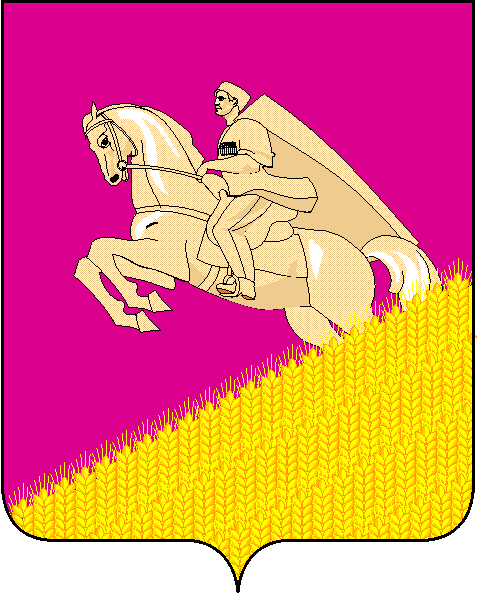 КОНТРОЛЬНО-СЧЕТНАЯ ПАЛАТА МУНИЦИПАЛЬНОГО ОБРАЗОВАНИЯ КУЩЕВСКИЙ РАЙОНРАСПОРЯЖЕНИЕот 26 декабря 2019 года                                                                                           № 53-рст-ца КущевскаяО внесении изменений в план работы Контрольно-счетной палатымуниципального образования Кущевский район на 2019 годВ соответствии со статьей 11 Положения о Контрольно-счетной палате муниципального образования Кущевский район, утвержденного решением Совета муниципального образования Кущевский район от 27 декабря 2011 года № 262, в связи с проведением контрольных мероприятий по обращению граждан и поручениям прокуратуры Кущевского района:1. Исключить пункт 2.17 раздела «Контрольные мероприятия» плана работы Контрольно-счетной палаты муниципального образования Кущевский район на 2019 год.2. Контроль за выполнением настоящего распоряжения оставляю за собой.3. Распоряжение вступает в силу со дня его подписания.Председатель                                                                                                   Р.В.Прядкин